 Karl G. Maeser Preparatory Academy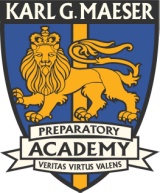 Public Board MeetingNovember 14, 20177:00 pmOpen Session:Pledge of AllegianceDetermination of QuorumApproval of minutesOctober 10, 2017Public Comment  Magellan-health benefits renewalUCCU-update signersDirector’s report – Robyn EllisUCA report reviewApproval & DiscussionParent survey for new start timeSPED P&P manual annual review Budget Update – Steve WhitehouseMentoring budget approvalCurriculum Into the Woods approval for HS productionOnce Upon a High School approval for MS productionFacilities/Maintenance – Jason DodgeProject updatesSchool Policies/Legislative Update – Paul StancilHome and Hospital PolicyFee PolicyEmployee LeaveEmployee HandbookCommunity/Fundraising – Sydne Jacques Closed Session:Approve items from closed sessionAdjournOpen Session:Start time: 7:22 pmEnd time: 8:30 pmPledge of AllegianceDetermination of Quorum Yes, we have a quorum. Present-Cynthia Shumway, Steve Whitehouse, Brian Halladay, Paul Stancil, Syd Jacques, Janine See. Absent-Jason DodgeApproval of minutesOctober 10, 2017 Brian moved to approve the minutes of October 10, 2017. Paul seconded. Syd abstained due to absence. The motion passes.Public Comment  Magellan-health benefits renewalEMI pricing has gone up 14%. EMI Plan 10 will be the plan that is offered. Alternate options include higher deductible but with savings for the plan holder. Increasing the match. Employees will see increase in premium but the benefits will not change or be an improvement. Employees pay 10% of premium. HSA is a matching plan. There will be a benefits meeting on Friday with the employees. Steve moved to approve changing to EMI Plan 10 as the new health care plan for employees and to increase the employee match for HSA to $600 for individual, $1200 for family. Paul seconded. Voting to approve was unanimous.With a move to Dental Select there will be premium and cost savings to the employees. Paul moved to approve a move from EMI to Dental Select for dental benefits. Brian seconded. Voting to approve was unanimous.UCCU-updated board members and signers Information with the bank.  Director’s report – Robyn EllisUCA report reviewSam reviewed the UCA report for the board.Open enrollment has started. So far 165 new applicants.Approval & DiscussionParent survey for new start time We need to make sure the new survey is apples to apples with the original survey. In current form the new one is completely different. Use the original with anecdotal questions. SPED P&P manual annual review There have been no changes Janine moved to approve the SPED manual as presented. Paul seconded. Voting to approve was unanimous. Budget Update – Steve Whitehouse (Brian Halladay)Mentoring budget approvalSyd moved to approve a $50 per class budget for mentoring. Brian seconded. Voting to approve was unanimous.We are currently showing a $160,000 loss for the year due to the road construction, field and track$65,000 needs to be recategorized We need to review actual costs versus projected costs for the projects that have been completed.Curriculum Into the Woods approval for HS productionOnce Upon a High School approval for MS productionSyd moved to approve Into the Woods for HS and Once Upon a High School for MS drama productions this year. Steve seconded. Voting to approve was unanimous.Facilities/Maintenance – Jason Dodge (not in attendance)Project updatesJake (PE) is filling in to fix things in house. He is doing a great job.School Policies/Legislative Update – Paul StancilHome and Hospital Policy Paul moved to approve the Home and Hospital policy as amended. Syd seconded. Voting to approve was unanimous.Fee PolicyEmployee LeaveEmployee Handbook These 3 policies are in process along with a stipend policy which will define what a stipend is and when to apply it. Community/Fundraising – Sydne Jacques Paul moved to move into closed session for the purpose of finances and personnel. Brian seconded. Paul (aye), Janine (aye), Cynthia (aye), Brian (aye), Steve (aye), Syd (aye)Closed Session:Approve items from closed sessionSyd moved to approve staffing salary as presented. Paul seconded. Voting to approve was unanimous.AdjournBrian moved to adjourn. Voting to approve was unanimous.